12dBi天线JT-602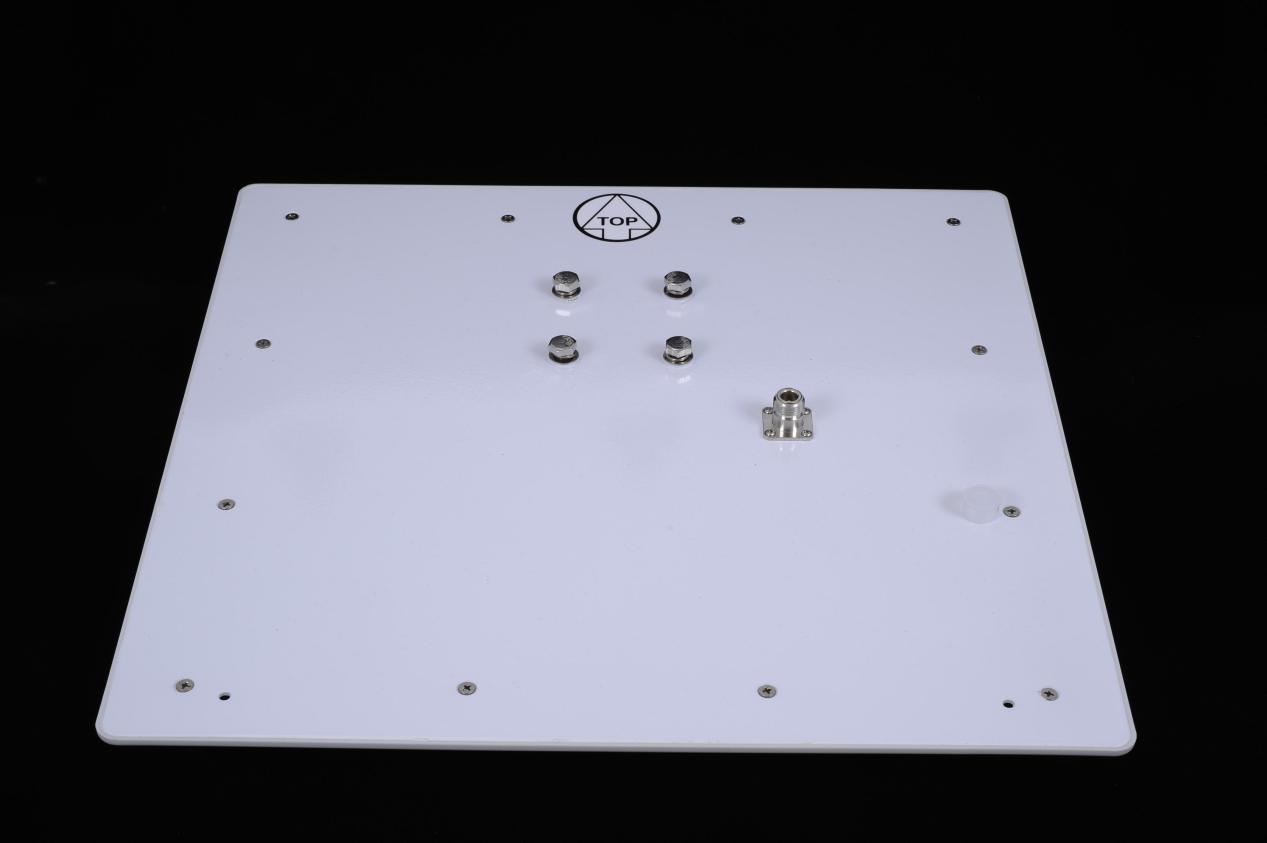 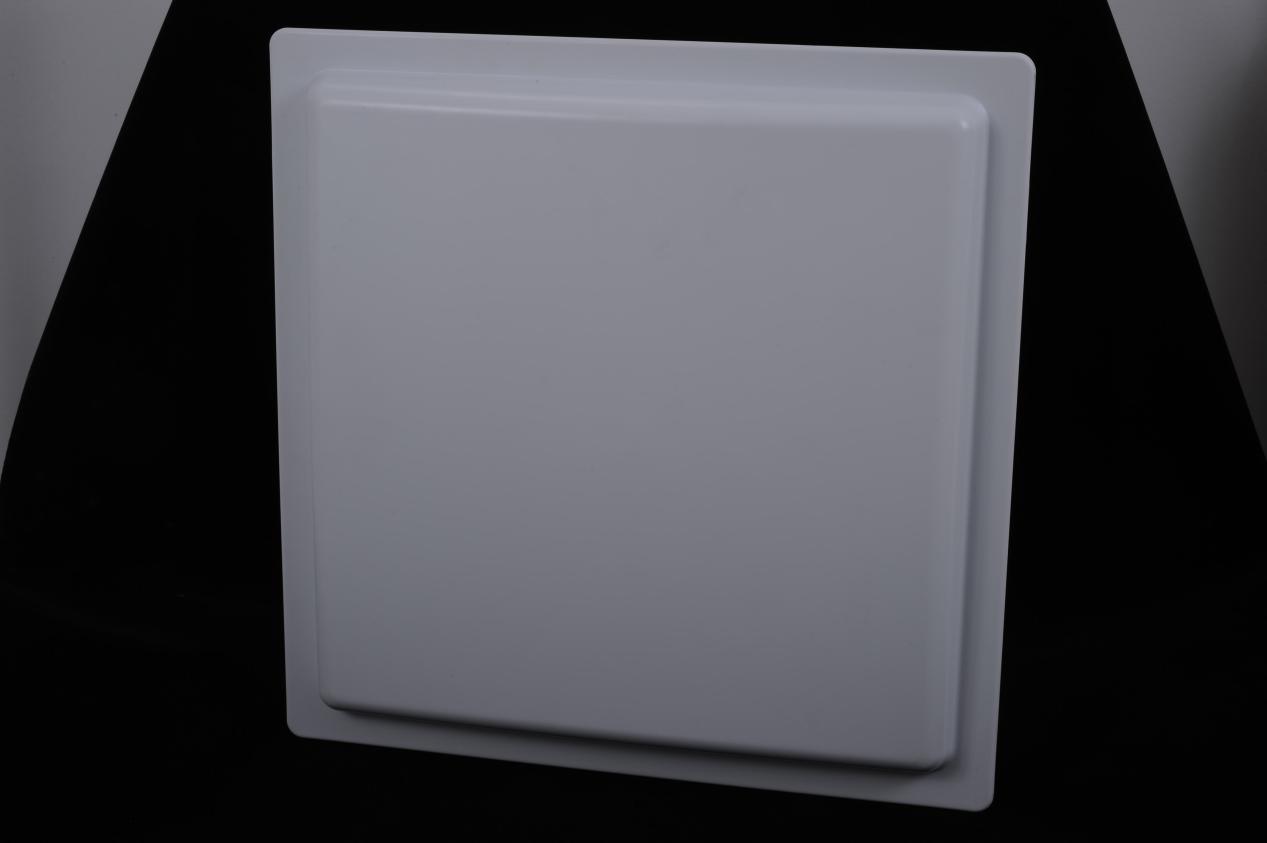 产品参数：型号JT-602电气指标电气指标频率范围902-928MHZ 865～868MHZ天线增益12dBi极化线极化（或圆极化）电压驻波比≤1.3水平波瓣宽度40°垂直波瓣宽度38°输入阻抗50Ω接头型号N-50K机械指标机械指标规格尺寸450x450x50MM重量5Kg材质铝天线罩颜色白色天线罩材料ABS工作温度-40℃~+85℃防护等级IP67